T.C.GAZİ ÜNİVERSİTESİ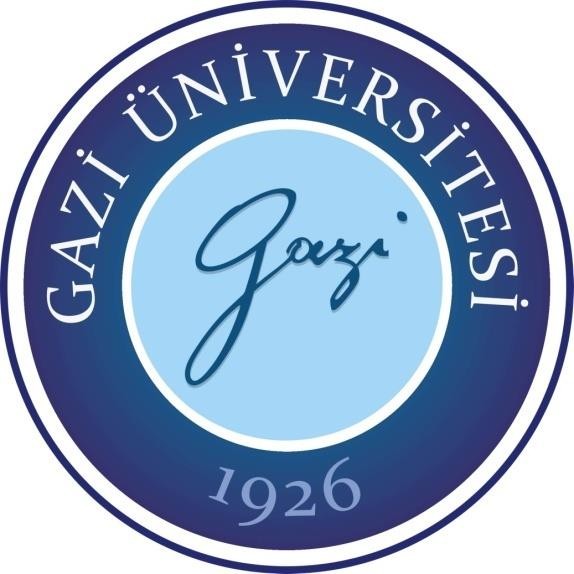 SPOR BİLİMLERİ FAKÜLTESİBEDEN EĞİTİMİ VE SPOR ÖĞRETMENLİĞİ BÖLÜMÜANTRENÖRLÜK EĞİTİMİ BÖLÜMÜÖZEL YETENEK SINAVISPOR BRANŞLARI KILAVUZU2021BRANŞ SINAVLARI ATLETİZM BRANŞ SINAVISınava Başvuran Millî Olmamış Sporcular İçin:Atletizmde aşağıdaki branşlara göre sınav yapılacak olup, diğer branşlarla ilgili değerlendirme World Athletics (Dünya Atletizmi) tarafından hazırlanan puan kitapçığına göre yapılacaktır. Yetenek sınavı atletizm branş sınav tarihine kadar atletizmde resmî yarışmalarda yarışmış olan sporcular Atletizm federasyonundan onaylı bir yarışma sonuç belgesini jüriye ibraz etmesi durumunda “Dünya Atletizmi” puan cetveli esas alınarak, aşağıdaki çizelgeye göre puanlama yapılacaktır. Bu durumda olan adaylar diledikleri takdirde aşağıdaki branşlardaki sınavlara da girebileceklerdir.Aşağıda belirtilen branşlar dışında başvuran adayların değerlendirilmesi Atletizm Federasyonu onaylı IAAF’ın 2017 yılı puan kitapçığına göre yapılacaktır.Sınav Puanlaması:Erkekler:Kadınlar:(Değerlendirme ve sıralama aşamasında; alınan puan, 100 puana normalize edilecek şekilde bir katsayı ile çarpılır.)SINAV UYGULAMA KURALLARIBir sporcu belirtilen branşlardan en fazla iki branşı sınav günü seçerek uygulamaya katılabilir ve seçilen branşlardan en yüksek puanı olan branş değerlendirmeye alınır. Türkiye Atletizm Federasyonunca derecesi onaylanan ve sınavda bu belgeyi ibraz eden sporculara ilgili branşına göre, yukarıdaki puan tablosuna ve yukarıda belirtilen branşlar dışında ise IAAF’ın 2017 yılı puan kitapçığına göre puan verilir. Kısa Mesafe koşuları takozdan çıkışla koşulacaktır.Sınava giriş tarihi itibariyle gençler kategorisindeki sporcular için +1 puan, Yıldızlar kategorisindeki sporcular için +2 puan yukarıdaki puan tablosuna ilave edilir.Anlaşılmayan diğer durumlar için “World Atletics” (Dünya Atletizmi) kuralları geçerlidir.CİMNASTİK  BRANŞ  SINAVIARTİSTİK VE AEROBİK CİMNASTİKÖğrenciler Cimnastik Branş Sınavı’na kitapçıktaki tabloda yer alan cimnastik hareketlerinden oluşturacakları serbest koreografi ile katılacaklardır. Hazırlanan sınav serisi, sınava girmeden önce öğrenci tarafından yazılı ve imzalı olarak Sınav Jürisi’ne teslim edilecektir. Eğer kitapçıktaki tabloda yer alan cimnastik hareketlerinin dışında bir hareket yapılacaksa jüriye teslim edilen belgede belirtilecek ve hareketin zorluk grubu jüri tarafından belirlenecektir.Cimnastik serisi jüri tarafından; teknik yapım, özel istenenler ve zorluk derecesine göre puanlandırılacaktır.  Cimnastik Branş sınavından alınacak maksimum puan 10’dur.Jüri  Değerlendirme  Kriterleri    ( 10 Puanın  Dağılımı )1.   Teknik Yapım    	:      6.00	Puan2.   Özel İstenenler  	:      2.50	Puan 3.   Zorluk                	:      1.50	Puan      TOPLAM		:      10.00	Puan (Değerlendirme ve sıralama aşamasında; alınan puan, 100 puana normalize edilecek şekilde bir katsayı ile çarpılır.)AÇIKLAMALAR  1.   Teknik Yapım:  Öğrencinin serisinde yapmış olduğu her hareketteki teknik hatalar için,  yapılan hatanın büyüklüğüne göre puan kesintisi yapılır ve serideki toplam hata kesintileri 6.00 puandan çıkarılarak öğrencinin bu bölümden alacağı puan ortaya çıkar (Bakınız Hata ve Kesinti Tablosu). 2.   Özel İstenenler:Öğrenci sınav serisinde 1. - 2. - 3. Grup hareketlerden mutlaka birer tane yapmak zorundadır (bu gruplardan 2. bir hareket yapılırsa, farklı bir hareket olsa bile değerlendirmeye alınmayacağı gibi teknik yapım hatası olursa ayrıca puan kesintisi yapılacaktır). Öğrenci sınav serisinde 4. ve 5.  grup hareketlerden en az birer tane yapmak zorundadır. Farklı akrobatik elemanlar olmak şartıyla bu guruplardan birden fazla hareket yapılabilir. Aynı hareketlerin tekrarları değerlendirmeye alınmayacağı gibi, teknik yapım hatası olursa ayrıca kesinti yapılacaktır. Eğer sonunda farklı akrobatik eleman bağlanıyorsa, kartvil ve flick-flack hareketleri tekrar edilebilir.3. Zorluk: Hareketlerin zorluk değeri tabloda yer almaktadır (Bakınız Zorluk Tablosu). ZORLUK TABLOSUNOT: Tabloda yer almayan hareketlerin yapılması durumunda, zorluk grubu jüri tarafından belirlenecektir.HATA VE KESİNTİ TABLOSURİTMİK CİMNASTİK Öğrenciler Ritmik Cimnastik Branşı Sınavı’na kitapçıktaki tabloda yer alan ritmik cimnastik hareketlerinden oluşturacakları serbest bir koreografi ile katılacaklardır.Hazırlanan sınav serisi, sınava girmeden önce öğrenci tarafından yazılı ve imzalı olarak Sınav Jürisi’ne teslim edilecektir. Eğer kitapçıktaki tabloda yer alan ritmik cimnastik hareketlerinin dışında bir hareket yapılacaksa jüriye teslim edilen belgede belirtilecektir ve hareketin zorluk grubu jüri tarafından belirlenecektir.Ritmik Cimnastik serisi jüri tarafından, teknik ve uygulama puanlarına göre değerlendirilecektir.Ritmik Cimnastik Branş sınavından alınacak maksimum puan 10’dur.Jüri  Değerlendirme  Kriterleri    (10 Puanın  Dağılımı)1.   Teknik Yapım    	:	5.00	Puan2.   Uygulama Puanı	: 	5.00 	Puan      TOPLAM		:      10.00	Puan (Değerlendirme ve sıralama aşamasında; alınan puan, 100 puana normalize edilecek şekilde bir katsayı ile çarpılır.)AÇIKLAMALAR1. Teknik Puan: a) Aday koreografisinde 1 esneklik, 1 denge, 1 pivot ve 1 tane sıçrama olmak üzere toplam 4 adet zorunlu element hareketini uygulamak zorundadır.b) Seçmeli elementler öğrencinin isteğine göre max. 3.80 puan olmak üzere tablodaki elementler içerisinden seçilecektir.2. Uygulama Puanı: Kesintiler tablosundaki puanlar baz alınarak toplam hata kesintileri 5.00 puandan çıkarılacaktır. ELEMENT TABLOSUHATA VE KESİNTİ TABLOSUBASKETBOL BRANŞ SINAVI        Tam Saha Bütün Tekniklerin Uygulanması - Değerlendirme Puanlaması - % 100 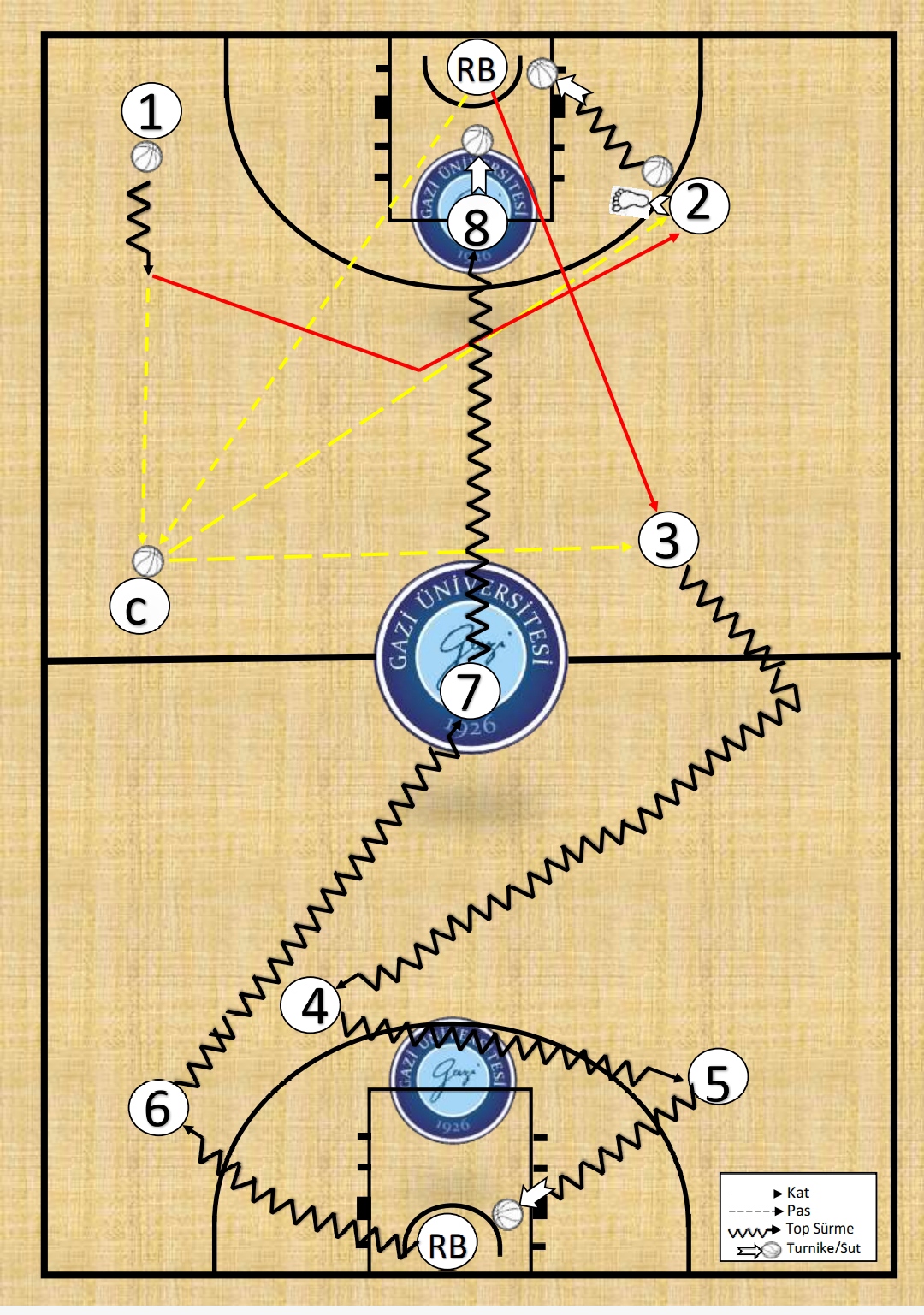 Aday 1 no'lu pozisyonda sağ el ile 2 kez top sürdükten sonra göğüs pasıyla  ( C ) pozisyonunda bekleyen yardımcı görevliye pası atar ve V- kat yaparak 2 no'lu pozisyona gelir. Burada yine (C) pozisyonunda bekleyen görevliden pası alarak sola adım aldatması (jab-step) yapar. Daha sonra da top sürerek sağ turnike yapar. Sonrasında çarpma levhasının soluna geçerek topu faul çizgisinin sol köşesine yere koyar ve burada box- out gösterir sonra topu yerden alarak bir veya iki adım alarak topu çarpma levhasının soluna atarak (çift ya da tek elle) ribaund yapar. Sıçrama, topu kontrolüne alma ve yere düşüşle temas sağlandıktan sonra baş üstü pası yine ( C ) pozisyonunda bekleyen yardımcı görevliye verir ve sola doğru 3 no'lu pozisyona kat eder. Kattan sonra  ( C ) pozisyonundaki yardımcı görevliden pası alarak sol elle 2 kez top sürer ve sonra bacak arası yaparak topu sağ eline alır. Daha sonra sağa doğru önden el değiştirerek (sağ elden sol ele topu alarak) top sürer. Yine aynı işlemi bu sefer sol elden sağ ele alarak devam ettirir (cross over)  ve 4 no’lu pozisyona gelir, sonra yine sağ elle bacak arası yapıp sola doğru yönelip sol elle top sürerek 5 no’lu pozisyona gelip sol turnike ile devam eder. Sonra - Box-out ve ribaunt yaparak sol tarafa doğru sol elle top sürerek 6 no'lu pozisyona gelir. Buradan arkadan el değiştirerek ortaya yani 7 no'lu pozisyona gelir. Burada da (orta yuvarlakta) rewerse yaparak dönüşünü tamamlar ve daha sonra da top sürme sırasında kekeleme hareketini yaparak 8 no'lu pozisyona gelir ve bu pozisyonda son olarak sıçrayarak şut atarak hareketini tamamlar.Puanlama: 0-5 puan arasında yapılan puanlamaya göre, sıfır puan “gözlenmedi”, 1 puan “zayıf ”, 2 puan “orta”, 3 puan “iyi”, 4 puan “çok iyi”, 5 puan ise “mükemmel” şeklinde puanlanmıştır.Puanlama yapılacak haraketler(Değerlendirme 100 puan üzerinden yapılır. Her bir hareket 0-5 puan arasında puanlanacaktır.)1-Sağ elle top sürme                     2-Göğüs pası                                  3-V kat yapma                              4-Pas alma                                      5-Jap step (hamle adımı)             6-Top sürme ve sağ turnike          7-Box-out ve ribaunt                       8-Baş üstü pas                                9-Sola doğru kat etme                    10-Pas alma ve sol elle top sürme11-Sol elle bacak arası top sürme12-Önden el değiştirerek top sürme(sağ elden sol ele)13-Önden el değiştirerek top sürme(sol elden sağ ele)14- Sağ elle bacak arası top sürme15- Sol el turnike16-Turnike sonrası ribaunt ve topu kontrolüne alma17-Sol elle arkadan el değiştirerek top sürme18-Sağ elle reverse hareketi (top sürme)19-Kekeleme hareketi (top sürme)20-Sıçrayarak şutHENTBOL BRANŞ SINAVIHentbol dalı sınavı uygulamalarında hentbolda kullanılan kurallar geçerlidir. Testler spor salonunda yapılacaktır. Adayların buna uygun ayakkabıyla sınava girmeleri zorunludur. PASLAŞMA ( Temel Pas, Bilek Pası, Sıçrayarak Temel Pas) Adaylar karşılıklı olarak hentbolun temelini oluşturan temel pas, bilek pası ve sıçrayarak temel pasları uygularlar. Her aday tüm pas çeşitlerinde toplam 10’ar adet pas yapacaktır. (2 puan)KARŞILIKLI KOŞARAK PAS ve TEMEL ATIŞAdaylar 6 m üzerinden başlayarak koşu halinde paslaşıp, karşı kaleye giderek temel atış yaparlar. Her aday 2 atış yapacaktır. (2 puan)9 METRE ÜZERİNDEN 3 ADIMLA SIÇRAYARAK KALE ATIŞIAday sahanın ortasından top sürerek gelir, 3 adıma girerek sıçrayarak 9 m üzerinden kaleye atış yapar. Her aday 5 adet atış yapacaktır. (2 puan)HIZLI HÜCUM ÇIKIŞI ve KALE ATIŞIAday istediği kanat bölgesinden hızlı hücuma çıkar, 9 m üzerinden sıçrayarak kale atışı yapar. Her aday 3 adet hızlı hücum ve kale atışı yapacaktır. (2 puan)7 METRE ATIŞIAday kaleye 5 adet 7 m atışı yapacaktır.  (2 puan)VOLEYBOL BRANŞ SINAVIVoleybol sınavı 4 ayrı istasyondan oluşmaktadır. Her bir istasyon 25 puandır. Puanlar adayın göstereceği teknik beceriye göre jüri tarafından takdir edilecektir.İstasyon (Smaç-manşet Pas Çalışması):Adaylar fileye dikey şekilde karşılıklı geçerek ardışık olmak üzere smaç ve onun manşet pasla savunma çalışmasını yaparlar.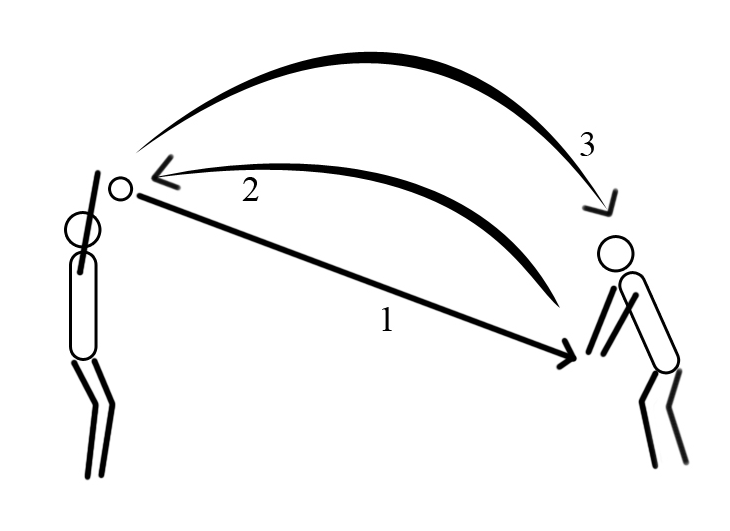 İstasyon:Aday 6 numarada beklerken komutla rakip alandan 4 numaraya atılan topa öne planjonla savunma yapar ve tekrar 6 numaraya deplasman yapıp ikinci planjonu da gerçekleştirir. (2 kez)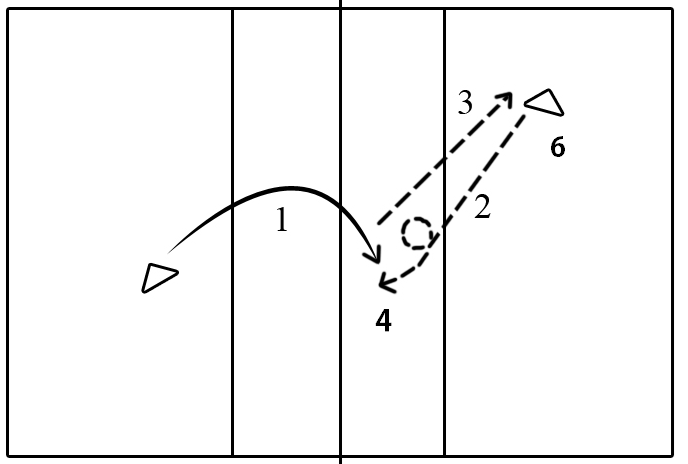 İstasyon:Aday ikinci istasyondaki ikinci planjonu yaptıktan hemen sonra rakip alandan 5 numaraya atılan topu deplasman yaparak 2’deki pasöre manşet pasla gönderir ve 4’den yüksek topa hücum yapar. Hücumun hemen sonrasında 5 numaraya tekrar atılan topa aynı hareket dizisi gerçekleştirilir. (Toplam 3 kez)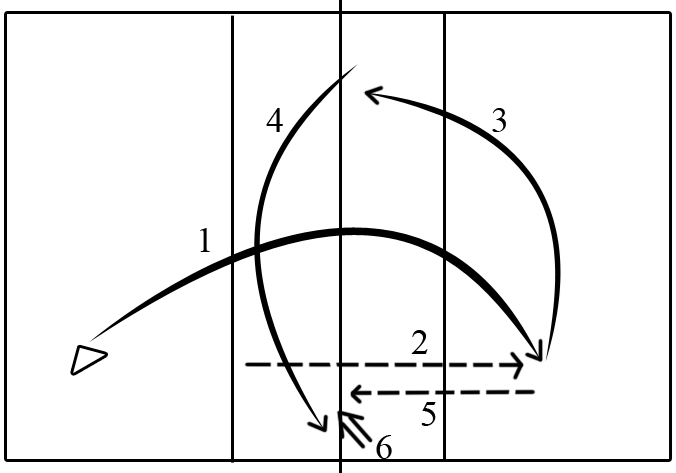 İstasyon:Aday üçüncü istasyondaki üçüncü hücumunu bitirdikten hemen sonra 2 numaraya deplasman yapar ve rakip 4 numaradan yapılacak 3 hücuma tekli blok savunması gerçekleştirir.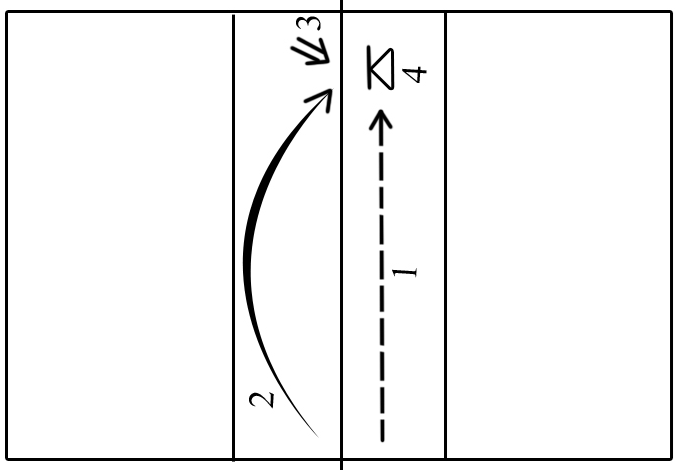 FUTBOL BRANŞ SINAVIFutbol branş sınavı oyuncular için 3 (üç), kaleciler için 5 (beş) aşamadan oluşacaktır.Adayların katılacakları aşamalar ve toplam puanlama Tablo 1’de gösterilmiştir.Futbol branş sınavı Gazi Üniversitesi Olimpik Futbol Sahası’nda uygulanacak olup,
sınav uygulama şeması Şekil 1’de gösterilmiştir. Tablo 1: Aşamalar ve puanlama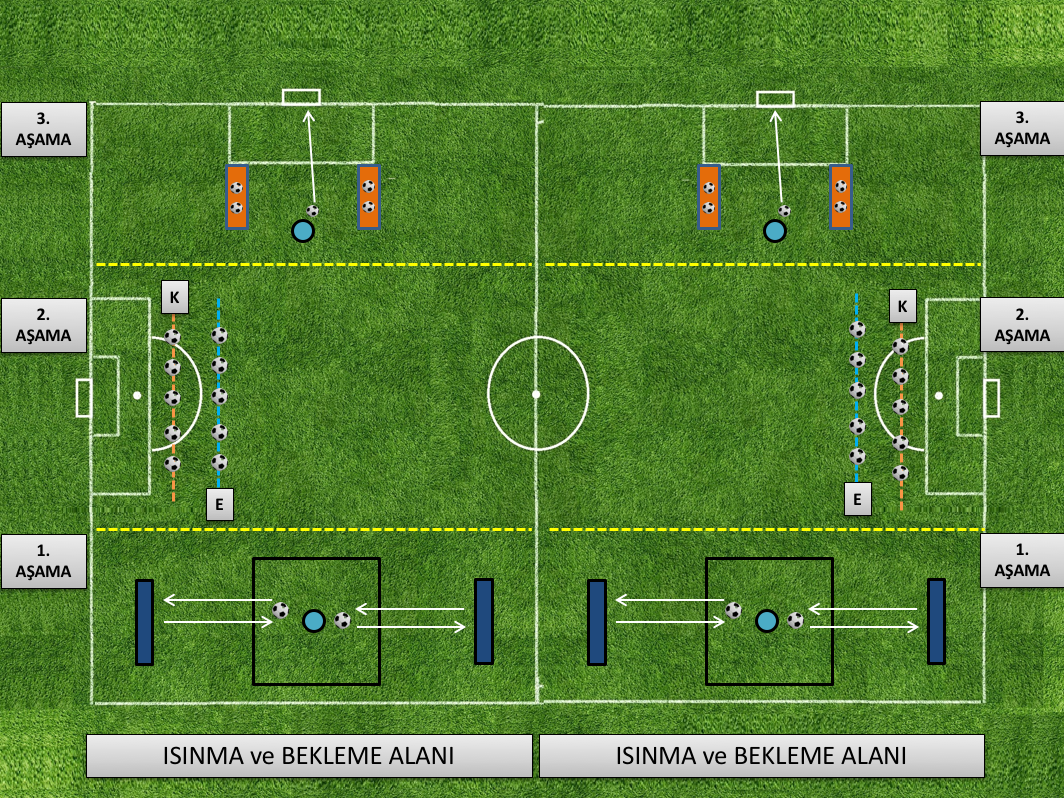 Şekil 1: Futbol branş sınavı uygulama şeması1. AŞAMA - Duvar Pası Testi (25 Puan)UygulamaAdaylar 3x3 metrelik sınırlı bir alan içinden 4 metre mesafede bulunan 0,5x2 metrelik hedefe pas yapacaklardır (Şekil 2). İki topun kullanılacağı testte adaylar önde ve arkada bulunan hedeflere 30 saniye süre içerisinde sürekli pas yapacaklardır.Adaylar duvar pasına devam edebilmek için her iki yönde de farklı toplarla pas yapmak zorundadır.Adaylar aynı topla arka arkaya 2 defa pas yapmayacaktır. Aday kaçırdığı topu sınırlı alan dışında olmak kaydıyla elle veya herhangi bir şekilde yakalayabilir, topu sınırlı bölge içinde yere koyduktan sonra tekrar paslaşmaya devam edebilir.Sınırlı alan içinde elle yapılan kontrollerin pası sayılmayacaktır. 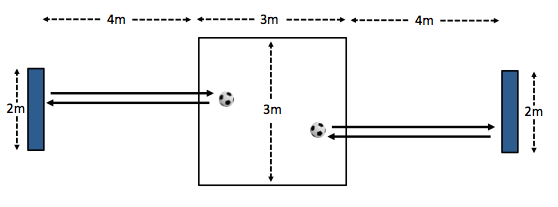 Şekil 2: Duvar pası testi ölçüleriDeğerlendirmeAdayların 30 saniye süresince her bir hedefe yaptığı pas sayılacak ve adaylar bu süre içerisinde toplam duvar pası sayılarına göre Tablo 2’de gösterilen puanları alacaklardır.Tablo 2: Duvar pası sayılarının puan cetveli2. AŞAMA - Şut ve İsabet Testi (25 Puan)Uygulama Adaylar, kale çizgisine erkeklerde 16,5 metre, kadınlarda 15 metre uzaklıkta bulunan 
5 adet topu kale içerisinde belirlenen alanlara atacaklardır  (Şekil 3).Kale ölçüsü ve belirlenen alanların ölçüleri Şekil 3’de gösterilmiştir.Adaylar atılan şutlarda iç üst vuruş tekniğini kullanacaklardır.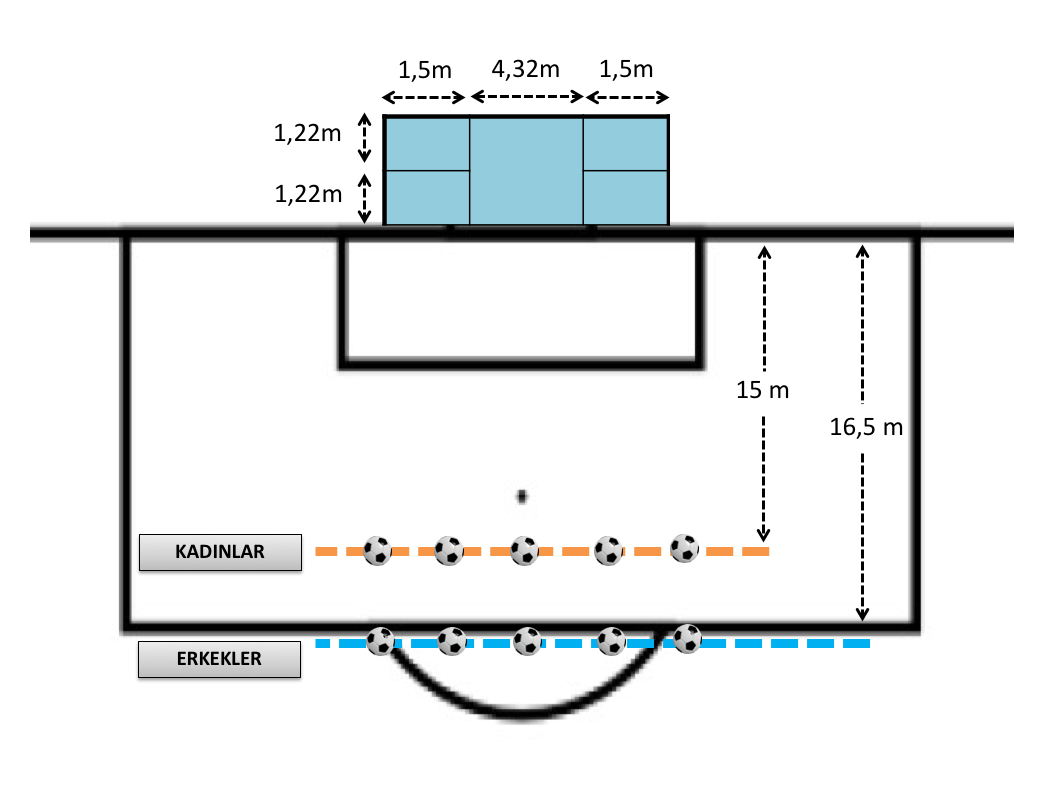                                       Şekil 3: Şut mesafeleri ile kale ve alan ölçüleriDeğerlendirmeAdayların yaptıkları vuruşlardan isabetli olanları değerlendirmeye alınır. Direğe çarpan toplar bulunduğu alanın 1 eksik puanıyla değerlendirilir. Direğe çarpan top işaretli bir alana girerse puanlama topun girdiği alana göre yapılır.İki veya üç alanın kesişme noktasına çarpan toplarda, alanların toplam puanının ortalaması verilecektir.1 puanlık alanın üst tarafında bulunan direğe isabet eden toplar 2 puan olarak değerlendirilir. Kaleye isabet etmeyen ve kale direğine çarpıp oyun alanı dışına çıkan toplar sıfır puan olarak değerlendirilir. Adayların yapacakları 5 vuruş sonunda, kaleye isabet eden her vuruştan alacağı sayılar (Şekil 4) toplanarak toplam puanları hesaplanacaktır. 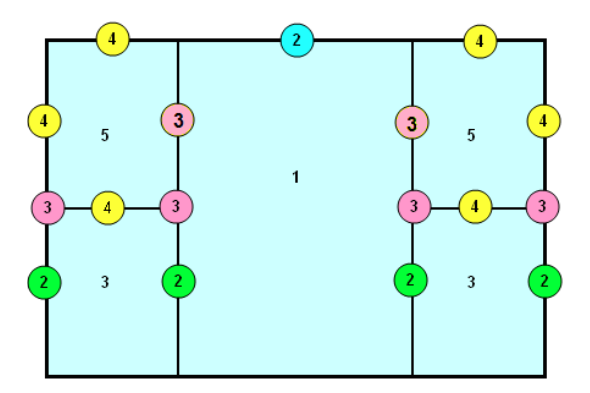                                          Şekil 4: Şut ve isabet testi puanlaması3. AŞAMA – Top Tekniği ve Vole Vuruşu Testi (50 Puan)UygulamaAdaylar sağ ve sol bölgelerde bulunan topları yerden farklı şekillerde kaldırıp vücudun değişik bölümlerini kullanarak (ayak, diz ve kafayla) topu birkaç kez sektirdikten sonra kaleye (5m x 2m) vole vuruşu yapacaklardır.Vole vuruşları kale çizgisine erkekler için 12 metre, kadınlar için 10 metre uzaklıktan yapılacaktır.Aday aynı vuruşu her iki yönde sağ ve sol ayakla 2’şer kez tekrarlayacaktır (Şekil 5).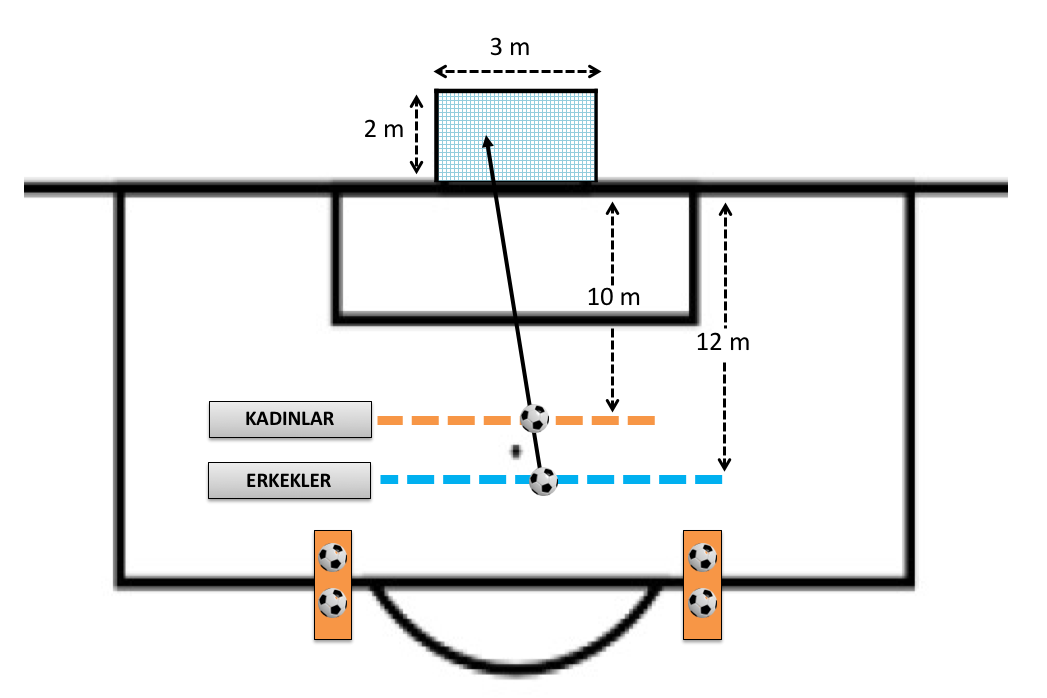                               Şekil 5: Vole vuruşunun yapılacağı mesafeler ile kale ölçüsüDeğerlendirmeAdayların puanları, top tekniği ile beraber uygulanan isabetli ve doğru vole vuruşu tekniği üzerinden değerlendirilecektir (Tablo 3).        Tablo 3: Top tekniği ve vole vuruşu testi puanlamasıAdaylar isabetli bir vuruş yapsalar dahi doğru teknik kullanılmayan vuruşlar değerlendirmeye alınmayacaktır.Kaleci Beceri Testi (100 puan)UygulamaKaleci beceri testi; temel tutuşlar, plonjon, yan toplar, topu oyuna sokma, pozisyon alma ve açı daraltma olmak üzere toplam 5 testten ve bu testlere ait alt basamaklardan oluşmaktadır.Kaleciler bu alt basamakların her biri için iki uygulama yapacaklardır.Kaleci beceri testi uygulama basamakları ve şekilleri aşağıda gösterilmiştir.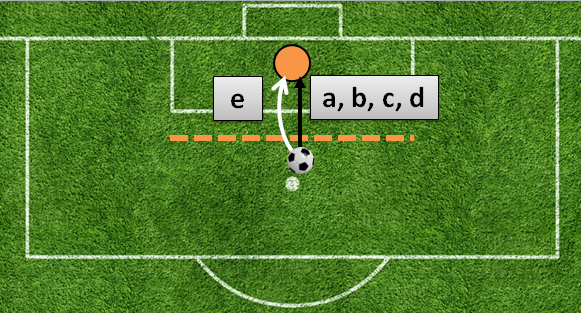 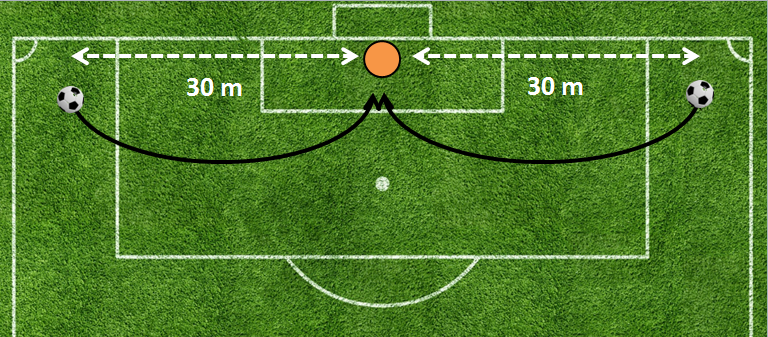 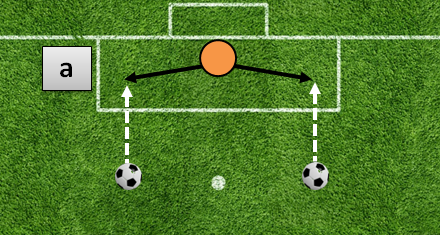 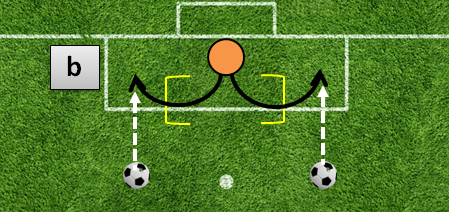 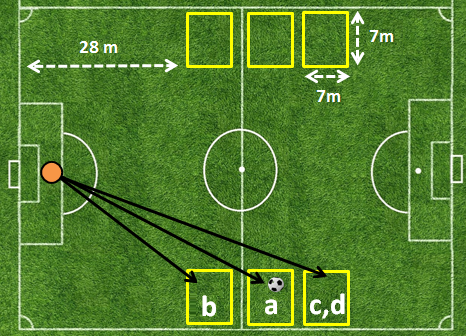 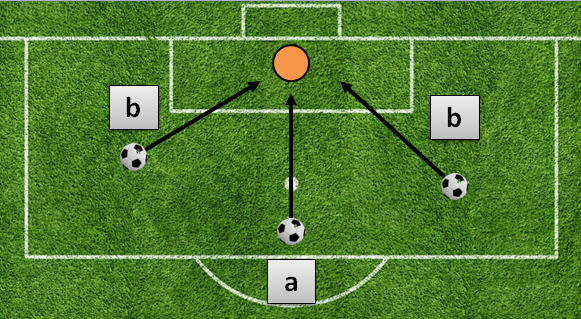 Değerlendirme Kaleci beceri testinde yer alan basamakların isabetli veya başarılı olmasına ve doğru teknikle uygulanmasına göre puanlama yapılacaktır.Kaleci beceri testi, uygulanacak her bir test için 20 puan olmak üzere toplamda 100 puan üzerinden değerlendirilecektir.TENİS BRANŞ SINAVIDeğerlendirme ve sıralama aşamasında; alınan puan, 100 puana normalize edilecek şekilde bir katsayı ile çarpılır.MASA TENİSİ BRANŞ SINAVIAdayın branş özgeçmişiRaket tutuşunun gösterilmesi	a.  Shakehand tutuşu	b.  Penholder tutuşu3.	FH Düz servis çapraz ve paralel olmak üzere uygulanışının gösterilmesi (FH: Forehand)4. BH Düz servis çapraz ve paralel olmak üzere uygulanışının gösterilmesi (BH: Backhand) 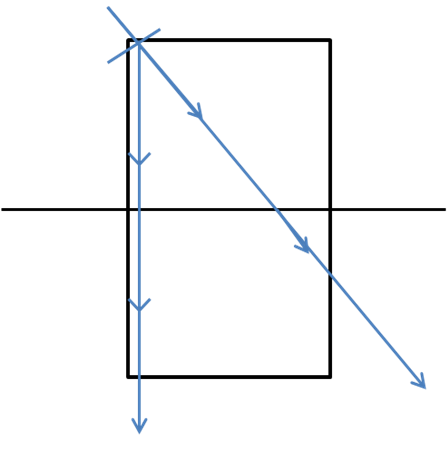 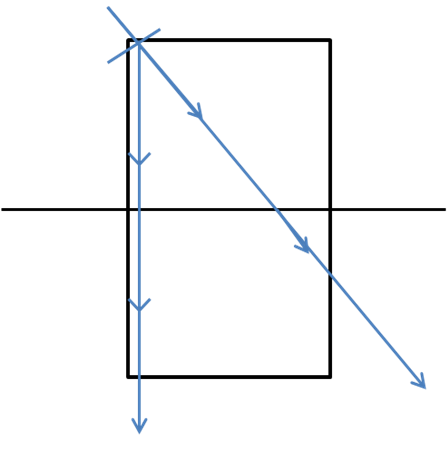 5. Adaylar karşılıklı FH köşesinden FH düz top çapraz oynayacaklar.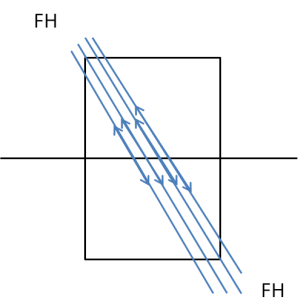 Amaç: Temel vuruş tekniği olan FH vuruşunun net bir şekilde uygulanmasını göstermek.6. Adaylar karşılıklı BH köşesinden BH düz top çapraz oynayacaklar.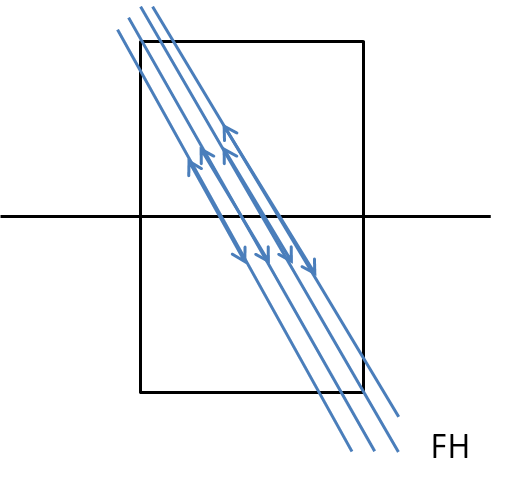 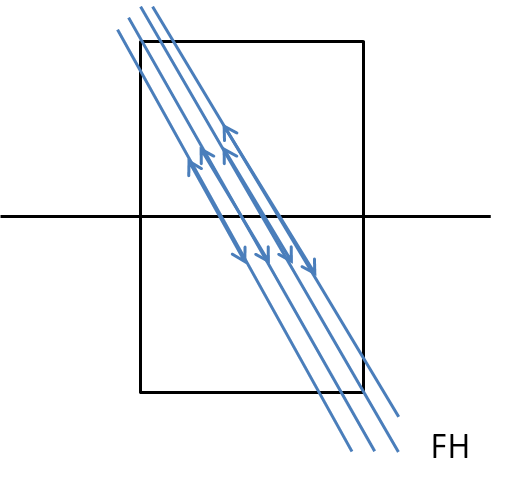 Amaç: Temel vuruş tekniği olan BH vuruşunun net bir şekilde uygulanışını göstermek.7. Aday bildiği bir servis şekli ile servis atacak ve servis karşılayacak.NOT: Her bir istasyon 2 tam puanla değerlendirilir. Toplam 10 puandır. Değerlendirme ve sıralama aşamasında; alınan puan, 100 puana normalize edilecek şekilde bir katsayı ile çarpılır.BADMİNTON BRANŞ SINAVISınav Aşamaları: Temel Tekniklerin Uygulanması ve Sözlü Sınav olmak üzere iki aşamalı bir sınav yapılacaktır. A-Temel Tekniklerin UygulanmasıBu bölümde aday, belirtilen temel tekniklerin uygulamasını yapacaktır.1-Forehand Yüksek Servis                                          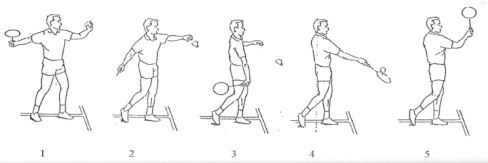 2-Backhand Kısa Servis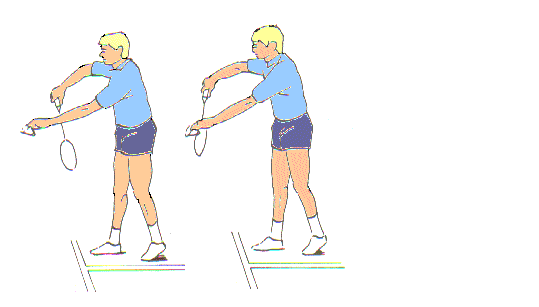 3-Clear Vuruşu  (Hücum - Savunma)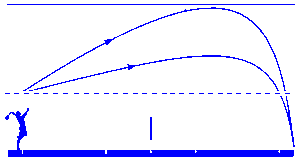 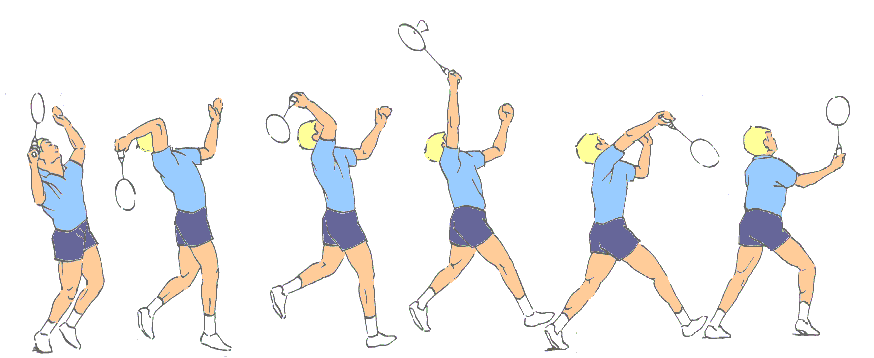  4- Smaç Vuruşu4-Smaç Vuruşu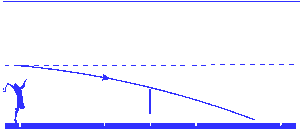 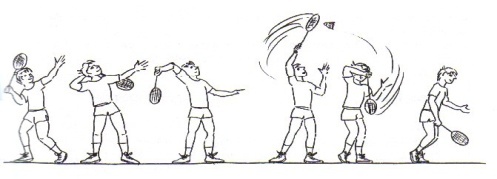 5-Drop Vuruşu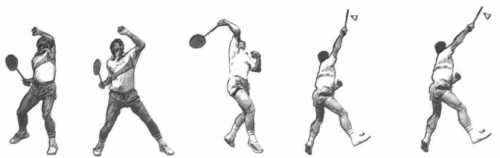 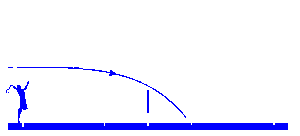 6-Drive Vuruşu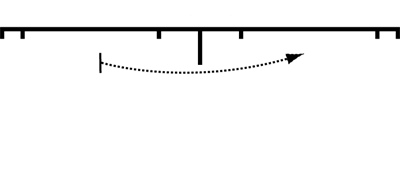 7-Net Drop Vuruşu                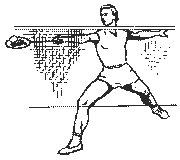 8- Adımlama Çalışması (Gölge Badmintonu)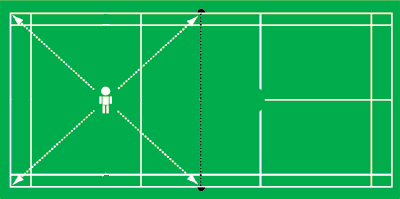 Adayın, şekilde belirtilen noktalara adımlama yapması gerekmektedir.9- Badminton Drill (alıştırma) Uygulaması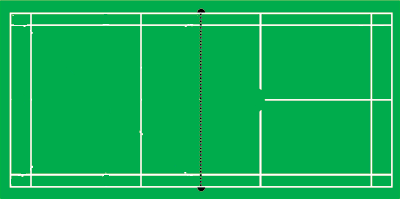   Aday                BesleyiciB- Sözlü SınavAdaya, badminton oyun kuralları ve taktikleri hakkında sözlü olarak sorular sorulacaktır. Her aşama 1 puan, toplam puan 10 puandır. Değerlendirme ve sıralama aşamasında; alınan puan, 100 puana normalize edilecek şekilde bir katsayı ile çarpılır. GÜREŞ BRANŞ SINAVINot: Adaylar Güreş sınavına, Güreş sporuna uygun kıyafetlerle geleceklerdir.JUDO BRANŞ SINAVIBranşa özgü teknikler uygulatılıp, teknik değerlendirme jüri tarafından 100 (yüz)  puan üzerinden yapılacaktır. Not: Adaylar Judo sınavına, Judo sporuna uygun kıyafetlerle geleceklerdir.TAEKWONDO BRANŞ SINAVIAdayın bu spor dalını seçebilmesi için en az “1.Gıp (Kırmızı-Siyah )” Kuşak Sahibi olduğunu belgeleyen ilgili federasyon onaylı “Kuşak Kimlik Kartı”nın aslı ve bir fotokopisini, ayrıca adayın derecelerini ve bilgilerini gösteren federasyon sicil kayıt belgesini kayıt sırasında belgelemesi gerekmektedir. Tüm bölümlere başvuran adaylar aynı Taekwondo sınavına alınacaktır. Sınav toplam üç (3) istasyondan oluşmaktadır.BİRİNCİ İSTASYON (20 puan): Poomse: Kuşak durumu göz önüne alınarak, sınava giren adayın kendi seçeceği bir Poomse ve Görevli “Jüri”nin seçeceği bir Poomse yapılacaktır.İKİNCİ İSTASYON (30 puan):  Teknik: Aşağıda belirtilen tekniklerden 5 (Beş) adet teknik, sınava giren adaylar tarafından kura sonucunda belirlenecektir. Teknikler en az 4’er (dört) kez uygulanacaktır.   1. Tollo Chagi-Bandal tollo chagi 2. Havada çift Paldıng-Tollo chagi / Bandal tollo chagi 3. Burgu Paldıng - Bandal tollo chagi 4. Havada çift Paldıng-Tollo chagi / Dwit chagi 5. Burgu Tollo Chagi - Bandal tollo chagi 6. Paldıng - Bandal tollo chagi 7. Tollo Chagi - Burgu Paldıng 8. Paldıng - Dwit chagi 9. Ön kayarak Paldıng - Burgu Tollo Chagi   10. Neryo Chagi - Tollo Chagi 11. Paldıng – Burgu Tollo Chagi 12. Adım Burgu Tollo Chagi 13. Tollo Chagi - Dwit chagi 14. Adım Burgu Palding 15. Neryo Chagi - Dwit chagi 16. Yumruk-Paldıng-Tollo ChagiÜÇÜNCÜ İSTASYON (50 puan):Müsabaka: Serbest sparring, Taekwondo müsabaka kuralları ile başa ve vücuda tam vuruş yapmama sınırlandırması ile müsabaka yapılır.YÜZME BRANŞ SINAVIHALK OYUNLARI BRANŞ SINAVIHalk Oyunları branş sınavı üç aşamada gerçekleştirilecektir. Birinci aşamada adayın yöre bilgisi (50 Puan), ikinci aşamada müziksel işitme ve algılama yeteneği (20 Puan), üçüncü aşamada ise hareket algılaması (30 Puan) değerlendirilecektir.BİRİNCİ AŞAMA (Yöre Bilgisi): Yöre bilgisi değerlendirmesi türler esas alınarak yapılacaktır. Aday; Zeybek, Halay, Horon, Kaşık, Karşılama ve Bar türü oyunlar içerisinden en az iki farklı türde yöreyi ve her bir yörenin de en az üç farklı oyununu yöresel ve teknik açıdan doğru olarak sergilemek zorundadır.Zeybek türüne örnek yöreler		: İzmir, Aydın, Muğla, Denizli vb.Halay türüne örnek yöreler		: Gaziantep, Van, Hakkâri, Bitlis, Şanlıurfa, Adıyaman vb.Horon türüne örnek yöreler		: Trabzon, Artvin, Rize, Ordu vb.Kaşık türüne örnek yöreler		: Silifke, Konya, Bilecik, Kütahya, Eskişehir vb.Karşılama türüne örnek yöreler	: Kırklareli, Edirne, Tekirdağ, Çanakkale, Bursa vb.Bar türüne örnek yöreler		: Erzurum, Ağrı, Sivas, Erzincan, Bayburt vb.İKİNCİ AŞAMA (Müziksel İşitme ve Algılama Yeteneği):Bu aşama, adayın müziksel işitme ve algılama yeteneğine yöneliktir.Müziksel İşitme: Tek Ses İşitme: Verilen 5 adet tek sesin aday tarafından “a” ya da “na” hecesi ile yinelenmesiAlgılama Yeteneği:Ezgisel Bellek: Verilen ezginin “a” ya da “na” hecesi ile yinelenmesiRitmik Bellek:  Basit ve aksak ölçülü iki ritim cümlesinin vurarak yinelenmesiÜÇÜNCÜ AŞAMA (Hareket Algılama):Bu aşamada adaylara çeşitli yörelere ait 3 farklı hareket gösterilecek ve adaylardan tekrar etmeleri istenecektir. Aday, hareketleri istenilen teknikte tam olarak yaptığı takdirde puan alacak, yapamadığı veya yarım yaptığı takdirde puan alamayacaktır.GENEL PUANLAMA ENGELLİ ADAYLAR MÜLAKAT SINAVIGazi Üniversitesi Spor Bilimleri Fakültesi Engelli Aday Beyan Formu1-Rapor Beyanı:   Lütfen aşağıda yer alan engel gruplarından size en uygun olanı (sadece birini)  işaretleyip ilgili kriteri karşılayan belgeyi görevliye teslim ediniz.2-Spor Özgeçmişi Beyanı: Lütfen aşağıda yer alan spor özgeçmişi kriterlerinden size en uygun olanı (sadece birini)  işaretleyip ilgili kriteri karşılayan belgeyi görevliye teslim ediniz.Özel yetenek sınav kılavuzunda belirtilen şartları sağladığımı,  sınav kriterlerine ilişkin engelli sağlık kurulu raporum ile spor özgeçmişimi kanıtlayan ilgili spor federasyonu tarafından onaylanan belgelerin gerçeği yansıttığını ve bu belgelerin asıllarını başvuru sırasında sunduğumu beyan ederim.Adayın: Adı Soyadı		------------------------------------------------------------- Tel 			-------------------------------------------------------------	E-Posta		-------------------------------------------------------------İmza 			-------------------------------------------------------------Teslim Alan Görevlinin:Adı Soyadı 		-------------------------------------------------------------Tarih  			-------------------------------------------------------------Gazi Üniversitesi Spor Bilimleri Fakültesi Engelli Aday Değerlendirme FormuAdayın Adı Soyadı:    ------------------------------------------------Numarası:      ------------------------------------------------1-Adayın sınav kılavuzunda belirtilen başvuru şartına sahip olup olmadığını, beyanı ve sunduğu raporlar üzerinden inceleyerek değerlendiriniz. 2-Adayın spor özgeçmişi kriterlerinden sunduğu raporlara göre en uygun olanı belirleyerek puanlayınız.ADAYIN ALDIĞI PUAN : …………….Değerlendirme: Jüri üyesi: 	-------------------------------------------------------------------İmza: 	----------------------------------Jüri üyesi: 	------------------------------------------------------------------- İmza:  	----------------------------------Jüri üyesi: 	------------------------------------------------------------------- İmza:  	-----------------------------------Branş100m110m Engelli1500mUzun AtlamaYüksek AtlamaGülle Atma10 puan11.49 sn ve daha iyi performans16.99sn ve daha iyi performans4:10.00 ve daha iyi performans6.51m ve daha iyi performans1.90m ve daha iyi performans12.01m ve daha iyi performans9 puan11.50-11.59sn17.00-17.19sn4:10.01-4:15.00dk6.41-6.50m1.89-1.87m11.50-12.00m8 puan11.60-11.69sn17.20-17.39sn4:15.01-4:20.00dk6.31-6.40m1.86-1.84m11.01-11.50m7 puan11.70-11.79sn17.40-17.59sn4:20.01-4:25.00 dk6.21-6.30m1.83-1.81m10.51-11.00m6 puan11.80-11.89sn17.60-17.79sn4:25:01-4:30.00dk6.11-6.20m1.80-1.78m10.01-10.50m5 puan11.90-11.99sn17.80-17.99sn4:30.01-4:35.00dk6.01-6.10m1.77-1.75m9.51-10.00m4 puan12.00-12.09sn18.00-18.19sn4.35.01-4:40.00dk5.91-6.00m1.74-1.72m9.01-9.50m3 puan12.10-12.19sn18.20-18.39sn4:40.01-4:45.00dk5.81-5.90m1.71-1.69m8.51-9.00m2 puan12.20-12.29sn18.40-18.59sn4:45.01-4:50.00dk5.71-5.80m1.68-1.66m8.01-8.50m1 puan12.30-12.39sn18.60-18.79sn4:50.01-4:55.00dk5.61- 5.60m1.65-1.63m7.51-8.00m0 puan12.40sn ve daha düşük performans18.80sn ve daha düşük performans4:55.01dk ve daha düşük performans5.60m ve daha düşük performans1.62m ve daha düşük performans7.50m ve daha düşük performansBranş100m100m Engelli1500mUzun AtlamaYüksek AtlamaGülle Atma10 puan13.09sn ve daha iyi performans16.39sn ve daha iyi performans4:50.00 ve daha iyi performans5.21m ve daha iyi performans1.55m ve daha iyi performans12.01m ve daha iyi performans9 puan13.10-13.29sn16.40-16.59sn4:50.01-5:00.00dk5.11-5.20m1.54-1.52m11.51m- 12.008 puan13.30-13.49sn16.60-16.79sn5:00.01-5:10.00dk5.01-5.10m1.51-1.49m11.01-11.50m7 puan13.50-13.69sn16.80-16.99sn5:10.01-5:20.00dk4.91-5.00m1.48-1.46m10.51-11.00m6 puan13.70-13.89sn17.00-17.19sn5:20:01-5:30.00dk4.81-4.90m1.45-1.43m10.01-10.50m5 puan13.90-14.09sn17.20-17.39sn5:30.01-5:40.00dk4.71-4.80m1.42-1.40m9.51-10.00m4 puan14.10-14.29sn17.40-17.59sn5.40.01-5:50.00dk4.61-4.70m1.39-1.37m9.01-9.50m3 puan14.30-14.49sn17.60-17.79sn5:50.01-6:00.00dk4.51-4.60m1.36-1.34m8.51-9.00m2 puan14.50-14.69sn17.80-17.99sn6:00.01-6:10.00dk4.41-4.50m1.33-1.31m8.01-8.50m1 puan14.60-14.79sn18.00-18.19sn6:10.01-6:20.00dk4.31-4.40m1.30-1.28m7.51-8.00m0 puan14.80sn ve daha düşük performans18.20sn ve daha düşük performans6:20.01dk ve daha düşük performans4.30m ve daha düşük performans1.27m ve daha düşük performans7.50m ve daha düşük performansGRUPHAREKETLERPUANI.SIÇRAMALARSıçrayarak 360º Dönüş0.30I.SIÇRAMALARGreçe Sıçrama  (Açık veya kapalı bacak )0.30I.SIÇRAMALARSıçrayarak 720º Dönüş0.40I.SIÇRAMALARGreçe Sıçrama (1/1 Dönüşlü veya ½ Dönüş ve cepheye düşüş)0.50II.ESNEKLİKKartal  –  Spagat Oturuşu  0.30II.ESNEKLİKKöprü0.30III.DENGE DURUŞU (2sn)Planör Duruşu  –  Terazi Duruşu 0.30III.DENGE DURUŞU (2sn)“Y” Duruşu0.40IV.KUVVET VE AKROBATİKELEMANLARÇember, Kartvil, Amut, Yunus Takla, Erişmek Amut, Duruştan Flick-Flack, Baş Kipesi, 0.30IV.KUVVET VE AKROBATİKELEMANLAR“ L”  Duruşu  (Açık veya kapalı bacak )0.40IV.KUVVET VE AKROBATİKELEMANLARDuruştan Geriye Salto, Tek Öne Salto, Uberschlag, Elsiz Çember, Devir veya Makaslı Devir0.40IV.KUVVET VE AKROBATİKELEMANLARÖne salto 1/1 burgu,   1/1 Burgulu yunus takla0.50IV.KUVVET VE AKROBATİKELEMANLARAğır Amut (Gergin kol bükük vücut) (bükük kol gergin vücut), Yatay Duruş (Planj) gergin kollarla0.50V.BAĞLANTILIAKROBATİKELEMANLARTakladan sıçrayarak kartvil veya Uberschlag bağlantısı, Çember geriye köprü, Takla Baş kipesi, Amut takladan sıçra çember veya kartvil bağlantısı0.30V.BAĞLANTILIAKROBATİKELEMANLARTakla Öne Salto, Geriye köprü flick-flack, Çember flick-flack0.40V.BAĞLANTILIAKROBATİKELEMANLARKartvil flick-flack Salto, Kartvil flick-flack ½ burgu öne salto,      Uberschlag öne salto,  Kartvil flick-flack 1/1 burgulu açık salto0.50V.BAĞLANTILIAKROBATİKELEMANLARKartvil  flick-flack çift  salto,   Kartvil  flick-flack çift  burgulu açık salto,  Kartvil  veya  Kartvil  flick-flacktan  öne çift salto1.00HATALARKESİNTİ  (Puan)Küçük Hata0.20 - 0.30Orta Hata0.40 – 0.50Büyük Hata0.60 – 0.80Düşme1.001. - 2. – 3. guruptan hareket yapılmaması (her eksik grup için) veya birden fazla hareket yapılması0.504. – 5. guruptan hareket yapılmaması0.50GRUPHAREKETLERPUANI. SIÇRAMALARKazak Sıçrama0.20I. SIÇRAMALARUçan Sıçrama0.30I. SIÇRAMALARCeylan Sıçrama0.20I. SIÇRAMALARDönüşlü Uçan Sıçrama0.50I. SIÇRAMALARDönüşlü Ceylan Sıçrama0.50II. DENGELERKazak Denge0.30II. DENGELERSerbest bacak 90° de desteksiz denge( önde ya da yanda)0.20II. DENGELERDiz üzerinde 180° de desteksiz denge(önde ya da yanda)0.20II. DENGELERPlanör Denge0.30II. DENGELERGeri Denge0.30III. PİVOTLARPasse Pivot (360° dönüşle)0.10III. PİVOTLARSavurmalı dönüş (360° dönüşle, önde ya da yanda)0.20III. PİVOTLARSerbest bacak 90° de (360°dönüşle önde, yanda ya da geride)0.30III. PİVOTLARKazak Pivot0.30III. PİVOTLARGeri Denge Pivot0.40IV. ESNEKLİKLERGeri Köprü Panchee0.50IV. ESNEKLİKLERTakla Panchee0.10IV. ESNEKLİKLERKobra ( yerde vücudun geriye doğru bükülmesi)0.30IV. ESNEKLİKLERSpagat Dönüş0.40IV. ESNEKLİKLERDiz üzerinde geriye doğru bükülme0.30Zorunlu elementlerZorunlu elementlerHATALARKESİNTİ ( Puan)Küçük Hatalar 0.10 - 0.30Orta Hatalar 0.30- 0.50Büyük Hatalar 0.50 - 0.70Düşme1.00Zorunlu hareketlerin yapılmaması ( her eksik hareket için)0.50Seçmeli elementler için; I, II, III ve IV. gruptan element seçilmemesi0.50OyuncularKalecilerAşamaOyuncularKaleciler1Duvar pası testi25 puan Temel tutuşlar20 puan2Şut ve isabet testi25 puanPlonjon20 puan3 Top tekniği ve vole vuruşu testi50 puanYan toplar20 puan4Topu oyuna sokma20 puan5Pozisyon alma ve açı daraltma20 puanToplam100 puanToplam100 puanERKEKLERERKEKLERKADINLARKADINLARPas SayısıPuanPas SayısıPuan2025,001525,001923,751423,241822,501321,581721,251219,921620,001118,261518,751016,601417,50914,941316,25813,281215,00711,621113,7569,961012,5058,30911,2546,64810,0034,9878,7523,3267,5011,6656,2500,0045,0033,7522,5011,2500,00Sağ ayakSol ayakTop tekniği20 puan20 puanVole vuruş tekniği10 puan10 puanKaleye isabet5 puan5 puanTOPLAM50 puan50 puan1. TestBasamaklarTemel TutuşlarYerden gelen toplara blokajGöğüs hizasından gelen toplara blokajBaş hizasından gelen toplara blokajBaş üstünden gelen toplara blokajHava topuna blokaj2. TestBasamaklarPlonjonAlçak plonjon (sağ ve sol)Yüksek plonjon (sağ ve sol)3. TestBasamaklarYanToplarSağdan yüksek gelen toplara blokajSoldan yüksek gelen toplara blokaj4. TestBasamaklarTopu Oyuna SokmaTopu el degajı ile oyuna sokmaKaleciye pası, hedefe doğru uzaklaştırmaTopu ayak degajı ile oyuna sokmaKale atışı ile oyun başlatmaBasamaklar sağ ve sol olmak üzere iki taraftan yapılacaktır.5. TestBasamaklarPozisyon Alma ve Açı DaraltmaCepheden gelen şutlara göre pozisyon alma ve blokajÇaprazdan gelen şutlara göre pozisyon alma ve blokaj
(sağ ve sol)KONULARPUANTekler ve Çiftlerde Oyun Kuralları Bilgisi (Teorik) Oyuna Başlama, Sayı Kazanmak, Oyun Kazanmak, Set ve Maç Kazanmak 1.00Teknik Bilgi (Teorik) Raket tutuş Pozisyonları, Temel Vuruş Pozisyonları, Servis Atma Pozisyonu2.00Vuruşlar  (Uygulama)ForehandBackhandSmachVoleDrops ShotsLob4.00Servis Atma ve Servis Karşılama  (Uygulama)3.00TOPLAM10.00SERBEST STİLSERBEST STİLGREKOROMEN STİLGREKOROMEN STİLDuruş ve Tutuşlar5 PuanDuruş ve Tutuşlar5 PuanAyakta Yapılan Teknikler, Tekkol, Kafakol vb.25 PuanAyakta Yapılan Teknikler, Tekkol, Kafakol vb.25 PuanDalmalar Tek-Çift, Dizleyerek-Dİçten-DıştanDanabağ25 PuanSaltolar Tek-Çift, Kol bağlayarak içtenKol bağlayarak dıştan Çıpa, Danabağİndirmeler 25 PuanYer TeknikleriÇırpma ve paradıSarma, kle, boyunduruk, Kilit ve paradı,Bohça vb.20 PuanYer TeknikleriÇırpma ve paradıKünde ve paradıSupleks ve paradıBoyunduruk ve paradı vb.20 PuanKombine TekniklerDalma- Ters paça vb.25 PuanKombine TekniklerÇırpmadan Suplekse geçme vb.25 Puan100 Puan100 PuanAYAKTAKİ TEKNİKLER (Nage Waza)PUANLARUchi Komi (Teknik egzersiz) 10 PuanYaku soku geiko (Atışsız hareket halinde teknik çalışma) 10 PuanRandori (Müsabaka ön hazırlık çalışması) 10 PuanKontra Teknikler 10 PuanKonbine Teknikler 10 PuanYERDEKİ TEKNİKLER (Ne Waza)PAUNLAROsae waza (Tutuş Teknikleri) 10 Puan10 PuanShime waza (Boğuş teknikleri) 10 Puan10 PuanKansetsu waza (Kırış teknikleri)10 PuanYarışma kuralları (sözlü açıklama)10 Puan Judonun tarihçesi10 PuanAdaylar 25 metrelik havuzda 50'şer metrelik mesafeleri dört ayrı stilde FINA kuralları dahilinde yüzerler.Adaylar 25 metrelik havuzda 50'şer metrelik mesafeleri dört ayrı stilde FINA kuralları dahilinde yüzerler.Adaylar 25 metrelik havuzda 50'şer metrelik mesafeleri dört ayrı stilde FINA kuralları dahilinde yüzerler.Adaylar 25 metrelik havuzda 50'şer metrelik mesafeleri dört ayrı stilde FINA kuralları dahilinde yüzerler.Adaylar 25 metrelik havuzda 50'şer metrelik mesafeleri dört ayrı stilde FINA kuralları dahilinde yüzerler.Adaylar 25 metrelik havuzda 50'şer metrelik mesafeleri dört ayrı stilde FINA kuralları dahilinde yüzerler.Adaylar 25 metrelik havuzda 50'şer metrelik mesafeleri dört ayrı stilde FINA kuralları dahilinde yüzerler.Adaylar 25 metrelik havuzda 50'şer metrelik mesafeleri dört ayrı stilde FINA kuralları dahilinde yüzerler.Adaylar 25 metrelik havuzda 50'şer metrelik mesafeleri dört ayrı stilde FINA kuralları dahilinde yüzerler.Kadınlar 50 m Kadınlar 50 m Erkekler 50 mErkekler 50 mPuanKurbağa.SırtüstüKelebekSerbestPuanKurbağa.SırtüstüKelebekSerbest001:0801:0501:0301:01001:0401:0100:5900:57101:0701:0401:0201:00101:0301:0000:5800:56201:0601:0301:0100:59201:0200:5900:5700:55301:0501:0201:0000:58301:0100:5800:5600:54401:0401:0100:5900:57401:0000:5700:5500:53501:0301:0000:5800:56500:5900:5600:5400:52601:0200:5900:5700:55600:5800:5500:5300:51701:0100:5800:5600:54700:5700:5400:5200:50801:0000:5700:5500:53800:5600:5300:5100:49900:5900:5600:5400:52900:5500:5200:5000:481000:5800:5500:5300:511000:5400:5100:4900:471100:5700:5400:5200:501100:5300:5000:4800:461200:5600:5300:5100:491200:5200:4900:4700:451300:5500:5200:5000:481300:5100:4800:4600:441400:5400:5100:4900:471400:5000:4700:4500:431500:5300:5000:4800:461500:4900:4600:4400:421600:5200:4900:4700:451600:4800:4500:4300:4117005100:4800:4600:441700:4700:4400:4200:401800:5000:4700:4500:431800:4600:4300:4100:391900:4900:4600:4400:421900:4500:4200:4000:382000:4800:4500:4300:412000:4400:4100:3900:372100:4700:4400:4200:402100:4300:4000:3800:362200:4600:4300:4100:392200:4200:3900:3700:352300:4500:4200:4000:382300:4100:3800:3600:342400:4400:4100:3900:372400:4000:3700:3500:332500:4300:4000:3800:362500:3900:3600:3400:32YörePuan1. Yöre252. Yöre25Toplam50Müziksel İşitme ve AlgılamaPuanTek Ses İşitme10Ezgisel Bellek5Ritmik Bellek5TOPLAM20Hareket AlgılamaPuan1. Hareket102. Hareket103. Hareket10TOPLAM30AşamaPuanYöre Bilgisi50Müziksel İşitme ve Algılama20Hareket Algılama30TOPLAM100Zihinsel YetersizlikSınav kriterlerinde belirtilen; en az 60 IQ (Intelligence Quotient) katsayısına sahibim. Engelli Sağlık Kurulu raporumu sundum.Otizm Spektrum BozukluğuSınav kriterlerinde belirtilen; sadece hafif düzey destek gereksinimine (1. Düzey) sahibim. Engelli Sağlık Kurulu raporumu sundum.Bedensel EngelnşSınav kriterlerinde belirtilen; % 25-60 bedensel engel oranına sahibim. Engelli Sağlık Kurulu raporumu sundum.İşitme EngeliSınav kriterlerinde belirtilen; 26-55 dBHL işitme kaybına sahibim. Engelli Sağlık Kurulu raporumu sundum.Görme EngeliSınav kriterlerinde belirtilen; % 40 ya da daha altında görme kaybına sahibim. Engelli Sağlık Kurulu raporumu sundum.Engelli Adayların Spor Özgeçmişi Değerlendirme KriterleriParalimpik oyunlarında ilk üç dereceye girdim ve ilgili belgenin aslını sundum. Dünya ve Avrupa Şampiyonalarında ilk üç dereceye girdim ve ilgili belgenin aslını sundum.Paralimpik oyunlarına katıldım ve ilgili belgenin aslını sundum.Dünya ve Avrupa Şampiyonalarına katıldım ve ilgili belgenin aslını sundum.Uluslararası en az 10 ülkenin katıldığı turnuvalarda ilk üçe girdim ve ilgili belgenin aslını sundum.Uluslararası en az 10 ülkenin katıldığı turnuvalarda sporcu olarak katıldım ve ilgili belgenin aslını sundum.Türkiye Şampiyonasında / ligde ilk üç dereceye girdim ve ilgili belgenin aslını sundum.Son 3 yılda faal olarak spor yaptım ve ilgili belgenin aslını sundum.Zihinsel YetersizlikAday, sınav kriterlerinde belirtilen 60 IQ (Intelligence Quotient) veya üzeri katsayısına sahip mi?Otizm Spektrum BozukluğuAday, sınav kriterlerinde belirtilen hafif düzey destek gereksinimine  (1. Düzey) sahip mi?Bedensel EngelAday, sınav kriterlerinde belirtilen, % 25 - 60 bedensel engel oranına sahip mi?İşitme EngeliAday, sınav kriterlerinde belirtilen 26-55 dBHL işitme kaybına sahip mi?Görme EngeliAday, sınav kriterlerinde belirtilen % 40 ya da daha altında görme kaybına sahip mi? Engelli Adayların Spor Özgeçmişi Değerlendirme KriterleriAday Paralimpik oyunlarında ilk üç dereceye girmiştir.100Aday Dünya ve Avrupa Şampiyonalarında ilk üç dereceye girmiştir.95Aday Paralimpik oyunlarına katılmıştır.90Aday Dünya ve Avrupa Şampiyonalarına katılmıştır.85Aday Uluslararası en az 10 ülkenin katıldığı turnuvalarda ilk üçe girmiştir.80Aday Uluslararası en az 10 ülkenin katıldığı turnuvalarda sporcu olarak katılmıştır.70Aday Türkiye Şampiyonasında / ligde ilk üç dereceye girmiştir.60Aday son 3 yılda faal olarak spor yapmıştır. 50